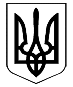 У К Р А Ї Н АЦЕНТРАЛЬНА ВИБОРЧА КОМІСІЯПОСТАНОВА23 вересня 2016 року № 396Про перші вибори депутатів сільських, селищних, міських рад об’єднаних територіальних громад і відповідних сільських, селищних, міських голів 11 грудня 2016 рокуДо Центральної виборчої комісії разом із супровідними листами надійшли звернення Вінницької, Волинської, Дніпропетровської, Запорізької, Миколаївської, Одеської, Полтавської, Рівненської, Тернопільської, Харківської, Херсонської, Чернівецької та Чернігівської обласних державних адміністрацій з доданими до них документами щодо прийняття Комісією рішення про призначення перших виборів депутатів сільських, селищних, міських рад об’єднаних територіальних громад і відповідних сільських, селищних, міських голів у зв’язку з утворенням у зазначених областях об’єднаних територіальних громад.Розглянувши вказані звернення, Центральна виборча комісія встановила їх відповідність вимогам Конституції України та законів України, а також Порядку призначення перших виборів депутатів сільських, селищних, міських рад об’єднаних територіальних громад та відповідних сільських, селищних, міських голів, затвердженому постановою Комісії від 12 лютого 2016 року № 32 (із змінами, внесеними постановами Центральної виборчої комісії від 14 липня 2016 року № 313 та від 23 вересня 2016 року № 395) (далі – Порядок).Згідно з частиною шостою статті 14 Закону України "Про місцеві вибори" (далі – Закон) перші вибори депутатів, сільських, селищних, міських голів призначаються Центральною виборчою комісією у порядку, визначеному законом.За змістом частини восьмої статті 7 Закону України "Про добровільне об’єднання територіальних громад" Рада міністрів Автономної Республіки Крим, обласна державна адміністрація звертається до Центральної виборчої комісії для прийняття нею рішення про призначення перших виборів депутатів сільської, селищної, міської ради об’єднаної територіальної громади та відповідного сільського, селищного, міського голови в установленому законом порядку.Відповідно до пункту 1 Порядку за зверненнями, які відповідають вимогам Конституції України, законів України, а також Порядку, Центральна виборча комісія за наявності відповідних бюджетних призначень для організації підготовки та проведення місцевих виборів призначає перші місцеві вибори не пізніше ніж за сімдесят днів до дня таких виборів на останню неділю відповідного місяця.Частиною четвертою статті 15 Закону передбачено, що виборчий процес перших місцевих виборів розпочинається за 50 днів до дня виборів.Орган, який відповідно до статті 14 Закону прийняв рішення про призначення, зокрема, перших місцевих виборів, не пізніш як на третій день з дня його прийняття публікує рішення у друкованих засобах масової інформації або, у разі неможливості, оприлюднює в інший визначений ним спосіб (частина шоста статті 15 Закону).Згідно з частиною сьомою статті 15 Закону Центральна виборча комісія шляхом прийняття відповідного рішення оголошує про початок виборчого процесу перших виборів депутатів місцевої ради, сільського, селищного, міського голови. Офіційним оголошенням є прийняття рішення про початок виборчого процесу таких виборів. Рішення про оголошення початку виборчого процесу відповідного виду місцевих виборів оприлюднюється не пізніше наступного дня після дня його прийняття відповідно в загальнодержавних засобах масової інформації чи в інший визначений Комісією спосіб. Офіційне оголошення шляхом прийняття рішення про початок виборчого процесу здійснюється Центральною виборчою комісією не пізніш як за п’ять днів до дня початку виборчого процесу місцевих виборів.Враховуючи викладене, відповідно до частини восьмої статті 7 Закону України "Про добровільне об’єднання територіальних громад", частини шостої статті 14, частин четвертої – сьомої статті 15, пунктів 1, 11, 8 частини першої статті 24 Закону України "Про місцеві вибори", Порядку призначення перших виборів депутатів сільських, селищних, міських рад об’єднаних територіальних громад та відповідних сільських, селищних, міських голів, затвердженого постановою Центральної виборчої комісії від 12 лютого 2016 року № 32 (із змінами, внесеними постановами Центральної виборчої комісії від 14 липня 2016 року № 313 та від 23 вересня 2016 року № 395), керуючись 
статтями 11 – 13, пунктами 1, 2, 13 статті 17, пунктами 1, 2, 9 статті 21, частиною другою статті 27 Закону України "Про Центральну виборчу комісію", Центральна виборча комісія  постановляє:1. Призначити на неділю, 11 грудня 2016 року, перші вибори депутатів сільських, селищних, міських рад об’єднаних територіальних громад і відповідних сільських, селищних, міських голів за переліками згідно з додатками 1 – 13.2. Оголосити з 22 жовтня 2016 року початок виборчого процесу перших виборів депутатів сільських, селищних, міських рад об’єднаних територіальних громад і відповідних сільських, селищних, міських голів, призначених пунктом 1 цієї постанови.3. Цю постанову надіслати Вінницькій, Волинській, Дніпропетровській, Запорізькій, Миколаївській, Одеській, Полтавській, Рівненській, Тернопільській, Харківській, Херсонській, Чернівецькій та Чернігівській обласним державним адміністраціям для використання в роботі та передачі відповідним територіальним виборчим комісіям, а також оприлюднити на офіційному веб-сайті Центральної виборчої комісії.Голова Центральної виборчої комісії    М. ОХЕНДОВСЬКИЙДодаток 13  
до постанови Центральної виборчої комісії
від 23 вересня 2016 року № 396ПЕРЕЛІКоб’єднаних територіальних громад, утворених у межах
Чернігівської області, у яких призначаються перші місцеві вибори 
11 грудня 2016 рокуСекретар Центральної виборчої комісії      						Т. ЛУКАШ№ 
з/пНазва об’єднаної
територіальної громадиНайменування місцевих рад територіальних громад, що увійшли 
до об’єднаної територіальної громадиНайменування ради об’єднаної
територіальної громадиНазва посади сільського, селищного, міського головиБахмацький районБахмацький районБахмацький районБахмацький районБахмацький районБатуринська міська об’єднана територіальна громадаБатуринська міська рада (місто Батурин), Городищенська сільська рада (села Городище, Часниківка, Шумин), Матіївська сільська рада (села Матіївка, Бондарі, Веселівка, Лісова Поляна, Мости, Нове Полісся, Обірки, селища Голубів, Каціри, Лопатин, Прохори, Шумейкине)Батуринська 
міська рада Бахмацького району Чернігівської областіБатуринський міський головаКозелецький районКозелецький районКозелецький районКозелецький районКозелецький районОстерська міська об’єднана територіальна громадаОстерська міська рада (місто Остер, села Беремицьке, Любечанинів, Поліське), Біликівська сільська рада (села Білики, Жилин Млинок, Набільське, Туманська Гута), Бірківська сільська рада (села Бірки, Дешки, Жуківщина, Крені, Романьки, Самсони) Остерська міська рада Козелецького району Чернігівської областіОстерський міський головаНіжинський районНіжинський районНіжинський районНіжинський районНіжинський районЛосинівська селищна об’єднана територіальна громадаЛосинівська селищна рада (смт Лосинівка, село Погребець), Вікторівська сільська рада (села Вікторівка, Леонідівка, Степ), Сальненська сільська рада (села Сальне, Садове), Терешківська сільська рада (село Терешківка), Шатурська сільська рада (село Шатура), Шняківська сільська рада (село Шняківка)Лосинівська селищна рада 
Ніжинського району Чернігівської областіЛосинівський селищний головаНосівський районНосівський районНосівський районНосівський районНосівський районМринська сільська об’єднана територіальна громадаМринська сільська рада (село Мрин), Лихачівська сільська рада (село Лихачів), Плосківська сільська рада (село Плоске), Селищенська сільська рада (села Селище, Киселівка, Роздольне), Хотинівська сільська рада (село Хотинівка)Мринська 
сільська рада 
Носівського району Чернігівської областіМринський сільський голова